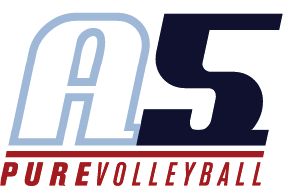 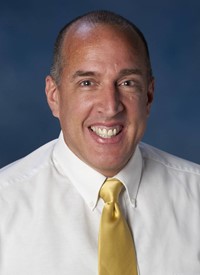 SummaryOver 20 years of Collegiate, Junior Olympic and High School Volleyball coaching experience.  Coaching roles as Head Coach, Assistant Coach, Training Master Coach and Camp Instructor.  Coaching experience with all Junior Olympic age groups.  Division I coaching experience at University of Tennessee-Chattanooga.  1996 Atlanta Olympic Games Indoor Volleyball Manager.Coaching ExperienceCollegiateUniversity of Tennessee-ChattanoogaChattanooga, TN2010 – presentVolunteer Assistant on staff with the UTC volleyball program.Specific position duties – outside hitter, right-side hitter, libero, defensive specialistTeam defenseServe ReceiveIn-game opponent trends and UTC team adjustmentsJunior OlympicA5 VolleyballAtlanta, GA2004 – presentAtlanta Juniors/Volleyball AtlantaAtlanta, GA1993 - 2003Head Coach with the premier Junior Olympic program in the Southeast.  Started coaching with Volleyball Atlanta Juniors which became Atlanta Juniors.  Was part of the group that broke away and formed A5 Volleyball.  Head Coaching responsibilities included: tryouts and choosing the team, planning and executing practices, training Assistant Coaches, travel arrangements, financial arrangements, tournament scheduling, team management for games and tournaments, player and parent relations.Highlights:Coached 6 different teams that qualified for the National Championships - 1994, 1996, 1997, 2006, 2007, 2008.Coached the first 18 year old team from Atlanta to qualify for Nationals at a JO Qualifier tournament: 1997 - Volleyball Atlanta.Coached the 15 year old, tier 2 team – qualified for the National Championship.  First A5 “2” to qualify for the National Championship: 2006 - A5 Volleyball.High SchoolMarist SchoolAtlanta, GA1996 – 1999 and 2005Junior Varsity Head Coach and Varsity Assistant Coach for one of the top volleyball programs in the state of Georgia.  Responsibilities included: tryouts and choosing the team, planning and executing practices, travel arrangements, driving the team to matches, tournament scheduling, team management for games and tournaments, player and parent relations for the Junior Varsity team.  Varsity responsibilities included player development, practice augmentation, opponent scouting and match specific coaching assignments.  Highlights:JV team won 2 Championships with 2 runner-up finishes. Varsity team won 3 State Championship with 2 runner-up finishes. Milton High SchoolAlpharetta, GA1993 – 1995Junior Varsity Head Coach for a North Atlanta public school.  Responsibilities included: tryouts and choosing the team, planning and executing practices, travel arrangements, tournament scheduling, team management for games and tournaments, player and parent relations.  TrainingVolleyPerformance – ChattanoogaVolleyPerformance – AtlantaMaster Coach training athletes with VolleyPerformance.  VolleyPerformance trains players through individual technique work, skill repetition, team strategy and game performance instruction.EducationHuman Resources Business Management Western Governors University Salt Lake City, UT